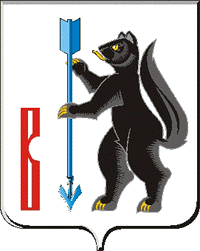 РОССИЙСКАЯ ФЕДЕРАЦИЯСВЕРДЛОВСКАЯ ОБЛАСТЬДУМА ГОРОДСКОГО ОКРУГА ВЕРХОТУРСКИЙРЕШЕНИЕот «24» октября 2018 года №53г. ВерхотурьеО состоянии сельского хозяйства на территории городского округа Верхотурский       Заслушав и обсудив информацию представителя ТОИОГВ СО Верхотурского Управления сельского хозяйства и продовольствия Свердловской области о состоянии сельского хозяйства на территории городского округа  Верхотурский, руководствуясь статьей 21 Устава городского округа Верхотурский,  Дума городского округа Верхотурский       РЕШИЛА:      1. Информацию представителя ТОИОГВ СО Верхотурского Управления сельского хозяйства и продовольствия Свердловской области о состоянии сельского хозяйства на территории городского округа  Верхотурский, принять к сведению (прилагается).      2. Опубликовать настоящее Решение в информационном бюллетене «Верхотурская неделя» и разместить на официальном сайте городского округа Верхотурский.           Председатель Думыгородского округа Верхотурский                                             И.А.КомарницкийПриложение к решению Думы городского округ Верхотурскийот «24» октября 2018г. №53Информация о  состоянии сельского хозяйства на территории городского округа Верхотурский На территории Верхотурского ГО осуществляют деятельность                                        3 сельскохозяйственных организаций (СПК Восток, ООО Нива, СПК Кедр) Малые формы хозяйствования представлены 6 крестьянскими хозяйствами (КФХ Шишкин А.А., Андриенко Р.А, Бирюков С.С.,                                Невоструева Л.Н., Гильманова А.А., Захаров А.Э.). Самые крупные из них КФХ Шишкин А.А. и ИП Андриенко Р.А.В сельскохозяйственных организациях работают 139 человек, среднемесячная заработная плата за 9 месяцев 2018 год составила 18356 рублей.Основное  направление  деятельности  сельскохозяйственных  организаций  -  производство  молока.  По  состоянию  на 01.10.2018 года   поголовье  крупного  рогатого  скота                  в сельскохозяйственных организациях и крестьянских (фермерских) хозяйствах 1440 голова (сельхозорганизации – 1139 голов, кфх – 301 головы), в том  числе  коровы – 631 голова (сельхозорганизации – 500 голов, кфх – 131 голова). Удой молока за 9 месяцев текущего года на 1 фуражную корову составил 3706 кг (116% к уровню 2017г – 3189 кг).  Валовое  производство  молока                  за 9 месяцев составило  1876 тонн,  (за аналогичный период 2017 года 1974 тн) уменьшение на 5%. Это связано с тем, что уменьшилось поголовье коров                        (ООО «Красногорское» и ООО «УЦПТ»). Основными производителями молока являются ООО «Нива»,                      СПК «Восток».  По состоянию на 01.10.2018 года  поголовье КРС в этих хозяйствах составляет  1 139 голов, в т.ч. коровы – 500 гол. Производство  молока  в этих  хозяйствах  составляет 99 %  от  общего  объема   производства  молока  сельскохозяйственными организациями Верхотурского ГО.  Обществом с ограниченной ответственностью «Нива» руководит – директор Дерябина Лариса Александровна. Общее поголовье КРС по итогам  9 месяцев 2018 года составило 789 голов, в том числе коров 320 голов, валовое производство молока 1438,3 тонн, удой на 1 фуражную корову составил 4495 кг. Сельскохозяйственным производственным кооперативом «Восток» руководит – председатель правления Шишкина Светлана Викторовна. Общее поголовье КРС по итогам 9 месяцев 2018  года составило 350 голов, в том числе коров 180 голов, валовое производство молока  414,8 тонн, удой на 1 фуражную корову составил 2304 кг. 	За 9 месяцев 2018 года сельскохозяйственными организациями населению реализовано молодняка крупного рогатого скота – 380 голов.	В КФХ ИП Шишкина А.А. общее поголовье КРС – 141 голова, в том числе коров – 70 голов. Валовое производство молока за 9 месяцев 2018  года  353,0 тонны, удой на 1 фуражную корову составил 5043 кг.  В октябре текущего года хозяйство приобрело племенных нетелей в количестве 20 голов (скот приобретен в ООО ДСП «Совхоз Богословский»).У ИП Андриенко Р.А. общее поголовье КРС – 110 голов, в том числе коров – 53 головы. Валовое производство молока за 9 месяцев 2018  года  составило 248,0 тонн, удой на 1 фуражную корову составил 4916 кг.  	Все хозяйства Верхотурского ГО, ведущие хозяйственную                    деятельность, занимаются производством зерновых культур, что позволяет обеспечить отрасль животноводства кормами собственного производства. По оперативной информации в 2018 году с площади 1501 га при урожайности 15,9 ц/га собрано 2301,0 тонн зерна, что на 570,0 тонн больше, чем в 2017 году (1731 тонна). Наивысшая урожайность зерновых культур получена растениеводами СПК «Кедр» - 18,3 ц/га руководитель – Тарамженин Михаил Юрьевич хозяйство занимается выращиванием зерновых культур и заготовкой сена с последующей реализацией продукции (засеяно зерновыми культурами               245 га валовой сбор зерна 447 тонн, заготовлено сена 770 тонн). 	ООО «Нива» всего сельхозугодий 2385 га, из них пашни 2385 га                           (засеяно зерновыми культурами 871 га, однолетними травами занято 339 га, многолетние травы составляют 1130 га). Уборочная площадь зерновых культур составила 625 га, валовой сбор зерна 947,0 тонн, урожайность 15,1 ц/га. Заготовлено грубых и сочных кормов: сена – 1878 тн, сенажа – 3000 тн,                 силоса – 2238 тн.СПК «Восток» всего сельхозугодий 1591 га, из них пашни 1591 га (засеяно зерновыми культурами 660 га, однолетними травами занято 127 га, многолетние травы составляют 754 га). Уборочная площадь зерновых культур составила 300 га, валовой сбор зерна 276,9 тонны, урожайность 9,2 ц/га. Заготовлено грубых  и сочных кормов: сена – 600 тн, сенажа – 1618 тн.На одну условную голову крупного рогатого скота сельхозорганизациями  по ГО Верхотурский заготовлено 33,3 ц.к.ед. грубых и сочных кормов.  Продолжается работа по закупке молока у граждан, ведущих личное подсобное хозяйство. Занимается закупом молока ИП Соловьева И.Н. (предприниматель из ГО Новолялинский). За 9 месяцев 2018 года  в  хозяйствах   населения Верхотурского района (или ГО) закуплено  127 тонн молока, что  на  55% выше уровня  прошлого года (81,9 тонн).   При помощи субсидии на поддержку технической и технологической модернизации, инновационного развития сельхозпроизводства в ООО «Нива» приобретен Агрегат кормовой многофункциональный АКМ-9 (универсальный прицепной измельчитель, смеситель, раздатчик кормов на колесах). КФХ Соловьев С.Н. (Новолялинский ГО) приобрел трактор Беларус 82.1-23/12. Ежегодно сельскохозяйственным товаропроизводителям Верхотурского управления оказывается государственная поддержка на развитие сельскохозяйственного производства. За 9 месяцев 2018 года получены  субсидии:- на возмещение фактически понесенных затрат на приобретение семян для выращивания кормовых культур;- на возмещение фактически понесенных затрат на закупку сырого молока (закуп);- на поддержку технической и технологической модернизации, инновационного развития сельхозпроизводства;- на возмещение фактически понесенных затрат части процентной ставки по инвесткредитам (займам) на развитие сельского производства;- на возмещение фактически понесенных затрат на оказание несвязанной поддержки;- на возмещение фактически понесенных затрат на повышение продуктивности в молочном скотоводстве;- на содействие достижению целевых показателей региональных программ (МФХ).В 2017 году КФХ ИП Бирюков С.С. получен грант на развития семейной фермы по выращиванию рыбы в искусственном водоёме. Весной текущего года в водоем были запущены мальки радужной и янтарной форели.В 2016 году ООО «Нива» начало строительство фермы № 1 КРС на 200 голов  и доильно-молочного блока с. Кордюково. В текущем году продолжено строительство фермы №1, фермы №2 и доильно-молочного блока. Для полноценной работы все строящиеся объекты укомплектованы оборудованием. Согласно сетевого-плана графика ввод в эксплуатацию объектов намечен в декабре 2018 года. СПК «Восток» планирует в текущем году оформить документы по отводу земельного участка, проектирование коровника на 200 голов привязного содержания д. Запольская намечено на 2019 год. Глава крестьянского (фермерского) хозяйства индивидуального предпринимателя Шишкин Александр Алексеевич планирует модернизировать молочно-товарную ферму на 140 фуражных коров (приобретение напольного покрытия).На сегодня основной и немаловажной проблемой в крестьянских (фермерских) хозяйствах является – земля. Земли, которые обрабатывают хозяйства, находились в паях. Администрация ГО Верхотурский через суд изъяла эти земли, но документы так и не оформлены. Хозяйства обрабатывают земли, вкладывают денежные средства для плодородия почвы, а оформить   в аренду или в собственность не могут. Проблема с реализацией мяса. Нет бойни, сельхозорганизации                                 и крестьянские (фермерские) хозяйства вынуждены сдавать скот                                 на мясокомбинат в живом весе по низкой цене.В целях поддержки сельхозтоваропроизводителей Администрацией ГО Верхотурский, Думой ГО Верхотурский предлагаю:- разработать и утвердить порядок субсидирования на развитие и модернизацию КФХ и других форм собственности. А именно оказание материальной помощи на проведение посевной и уборочной кампании;- разработать и утвердить порядок премирования передовых сельскохозяйственных предприятий, ферм, работников животноводства и  растениеводства за достижение высоких производственных показателей. Награждение приурочить к празднованию Дня работников сельского хозяйства.